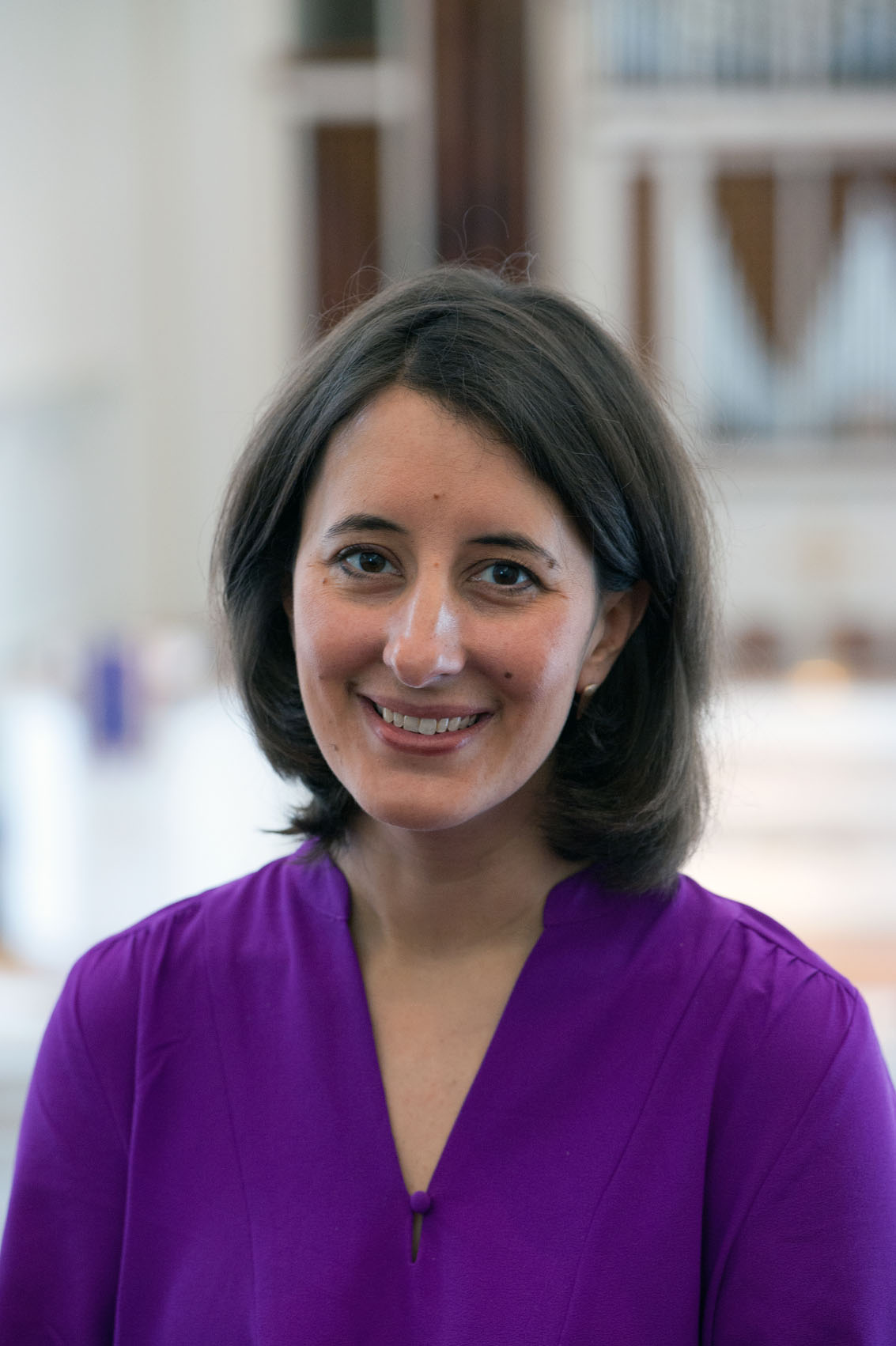 Elizabeth Michael Ross was captivated by the ministry of Faith and Money Network upon her first exposure to it. Her faith has been challenged and invigorated by a Trip of Perspective to Haiti, a season of money mentoring, and the companionship of others committed to living faithfully and with integrity with respect to money. Elizabeth is pastor of Community of Reconciliation in Pittsburgh, PA. One of the great privileges of her life was living and working amongst the Church of the Saviour community in the Discipleship Year program.